Сценарий 8 марта(мл. ср. группа 2017 год)Заведующая д/садом приветствует всех, поздравляет с праздником.Ведущая: Весна, весна шагает по дворам                  В лучах тепла и света                 Сегодня праздник наших мам,                 И как приятно это.                          Наш детский сад поздравить рад                          Всех мам на всей планете.                          Спасибо маме говорят                          И взрослые и дети.Посмотрите, ребята, как у нас красиво в зале!Сколько цветов! А чтобы на празднике нам не было скучно, принесли сюда этот большой и строительный материал.Сейчас мы построим большой самолет, чтобы все поместились в нем.Помогите мне, мальчики, вместе строить веселее. Самолет строится в центре зала, ближе к центральной стене и не убирается до конца праздника.(строят)Мальчик: Самолет построим сами,                   Понесется над лесами,                  Понесется над лесами,                  А потом вернемся к маме.(все рассаживаются в самолет, пилоты заводят мотор и говорят: р-р-р-р)Песня «Самолет»(самолет летит)По окончании песни дети машут руками гостям.Ведущий: Путешествие на самолете окончилось.Дети снова вернулись к мамам и бабушкам, и привезли им свои праздничные поздравления.Дети встают с мест «выходят из самолета» и идут друг за другом под марш по кругу. Останавливаются перед гостями шеренгой.Ведущий: Мы наших мам и бабушек                   Поздравим с женским днем,                   Для них сегодня весело                   Станцуем и споем!Реб:  Мама дорогая, трудится для нас.          Мы спасибо маме, скажем много раз! Реб:  Песенку о маме, мы споем сейчас,           Мама дорогая, крепко любит нас. Реб:  Слушай нашу песенку, мамочка любимая,           Будь всегда здоровая, будь всегда счастливая!Все:   Будь всегда здоровая, Будь всегда счастливая!Песня: «Мамин праздник»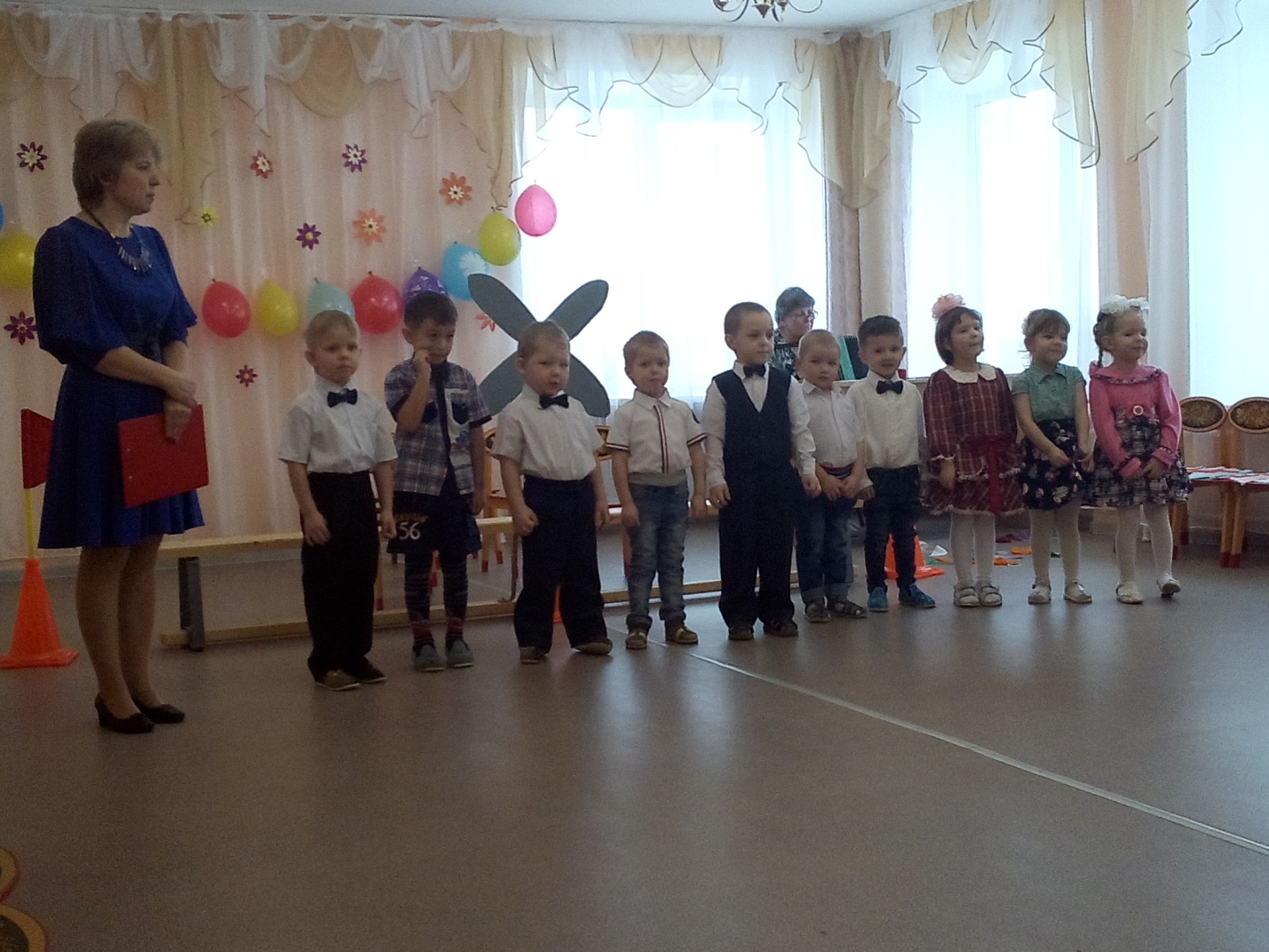 Реб:  Бабушек добрых любят все дети,          Бабушкам  добрым – наши приветы!Есть много разных песенокНа свете обо всем.А мы сейчас вам песенкуО бабушке споем!Песня « Будь здорова бабушка»Вед: А сейчас мы с вами потанцуем.                « Парный танец»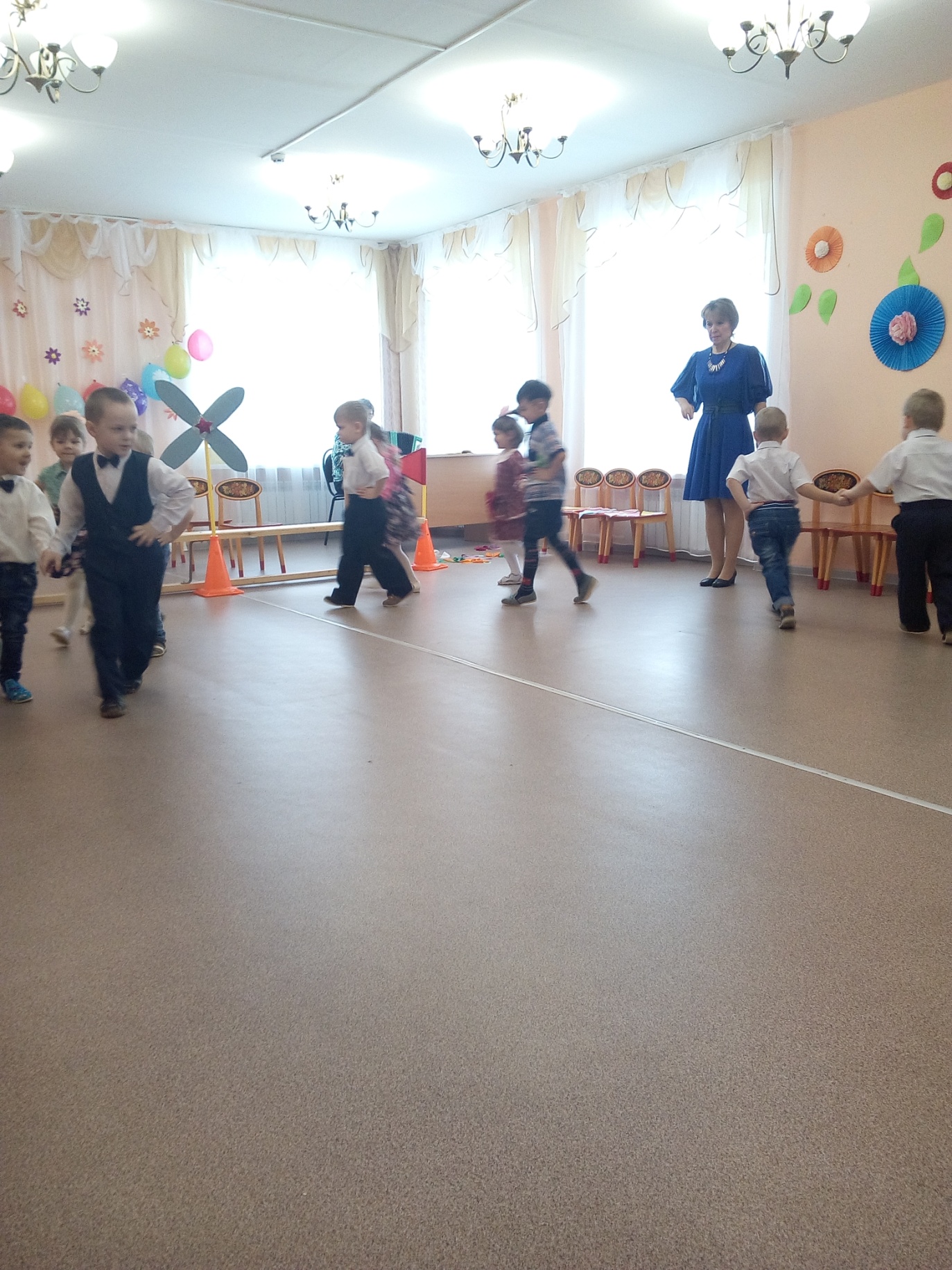 Ведущий: Ой, ребята, кто - то к нам в гости спешит!Хвост с узорами, сапоги со шпорами,На голове гребешок, кто же это?Дети: петушокВходит под музыку петушок.Пет: Ку - ка - ре - ку! Кто меня зовет? (смотрит по сторонам, делая вид, что ребят не видит)Вед: Ребятки, давайте с петушком поиграем и скажем, что мы- зайки!Дети: Мы зайки! (прыгают под музыку)Пет: Ах вы зайки(машет крыльями) Ку-ка-ре-ку! Куд- куда не нужны вы мне тогда.Под музыку петушок идет по залу.Вед: Уходит петушок! Давайте снова позовем его! Петушок!(Петушок подходит к детям. Вед. предлагает в это время ребятам сказать, что они- мишки. Дети переваливаются с ноги на ногу, как мишки.)Пет: Ку-ка-ре-ку! Кто меня зовет?Дети: Мы, мишки!Пет: Ах, вы мишки?        Ку-ка-ре-ку! Куд-куда!       Не нужны вы мне тогда!(Поворачивается и опять уходит от детей)Вед: Ой-ей-ей, ребята, что-то петушку не нравятся наши ответы. Опять он от нас уходит. Давайте скажем ему, что: мы не мишки, не зайчата! Мы –веселые ребята! (Дети повторяют слова)Пет:  Ку-ка-ре-ку! Ко- ко- ко!          Это очень хорошо!         Наконец-то я пришел, наконец-то вас нашел!         Здравствуйте! Я сегодня рано встал,          Ку-ка-ре-ку! – прокричал.         Поздравляю все мам, бабушек и девочек с праздником!Вед: Спасибо петушок! Мы очень рады, что ты к нам пришел, и хотим подарить тебе песенку! Вот послушай! Песня « Есть у солнышка друзья»Пет: Спасибо, ребятки, за песенку! А вы своих мам, бабушек наверно любите и всегда им помогаете?Вед: Конечно, петушок, наши ребята хорошие помощники для своих мам! Сейчас они сами обо всем расскажут!Реб: Я один у мамы сын….Реб:  Помогаю маме я,         Каждый день работаю!         Убираю со стола        Мою пол с охотою!Реб: Я не валяюсь по ковру,        Не бегаю вприпрыжку.        Я сам сегодня уберу       Игрушки все и книжки!Реб: Мамин труд я берегу,         Помогаю чем могу.        Нынче мама на обед        Наготовила котлет        И сказала: «Слушай»         Выручи, покушай!»        Я поел немного        Разве не подмога?Пет: Молодцы, ребята! И в самом деле, мам своих любите, им во всем помогаете! И поэтому я предлагаю вам немного поиграть!Игра «Курочки и петушок»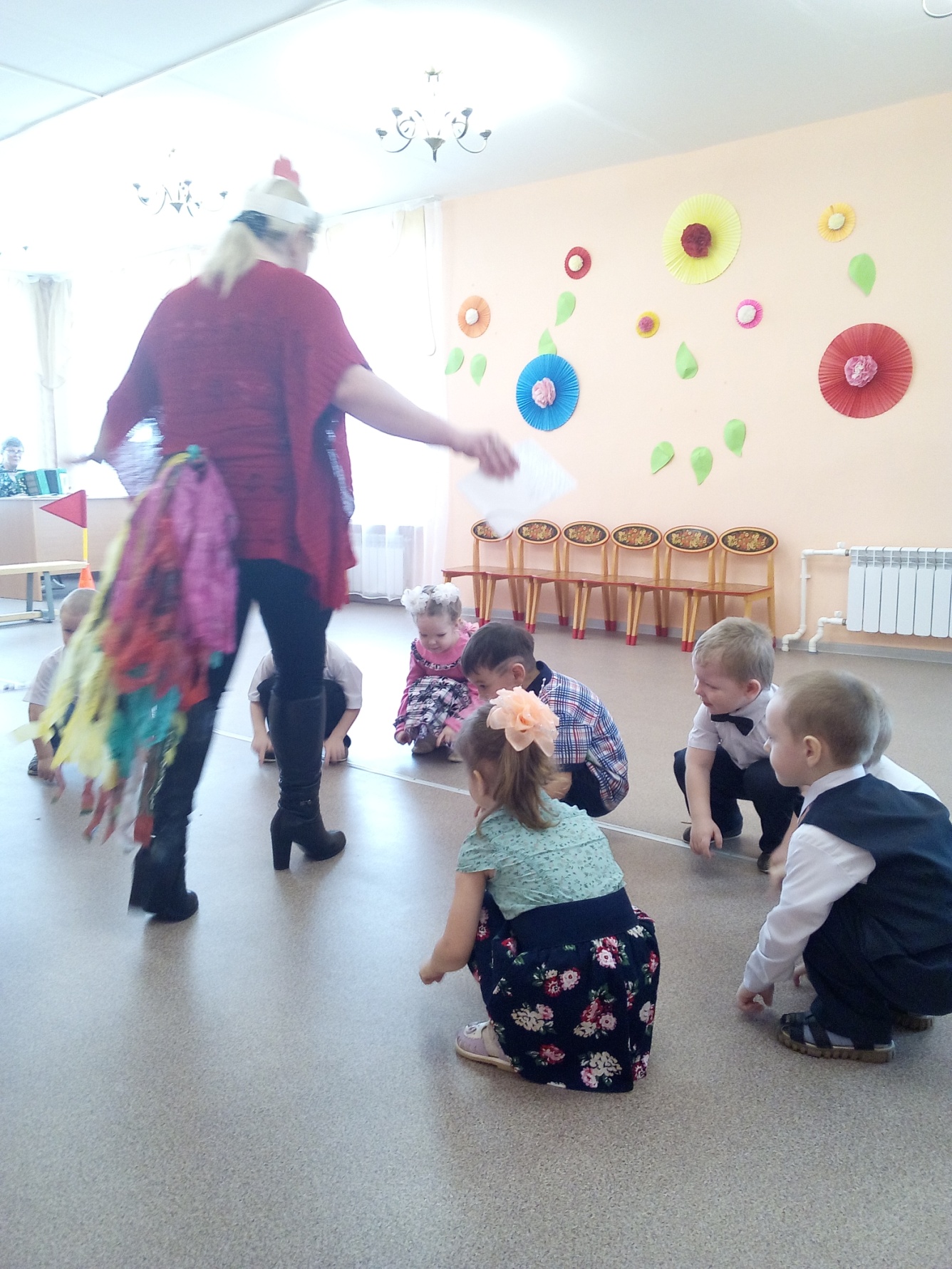 (во время игры в самолет ставят коробку с дет.подарками для мам и бабушек)Пет: Что ж, пришла пора прощаться,         Домой скорее возвращаться         Всех еще раз поздравляю,         Счастья, радости желаю! До свидания!(петушок уходит)Ведущий предлагает детям потанцевать.                                                 «Танец с платочками»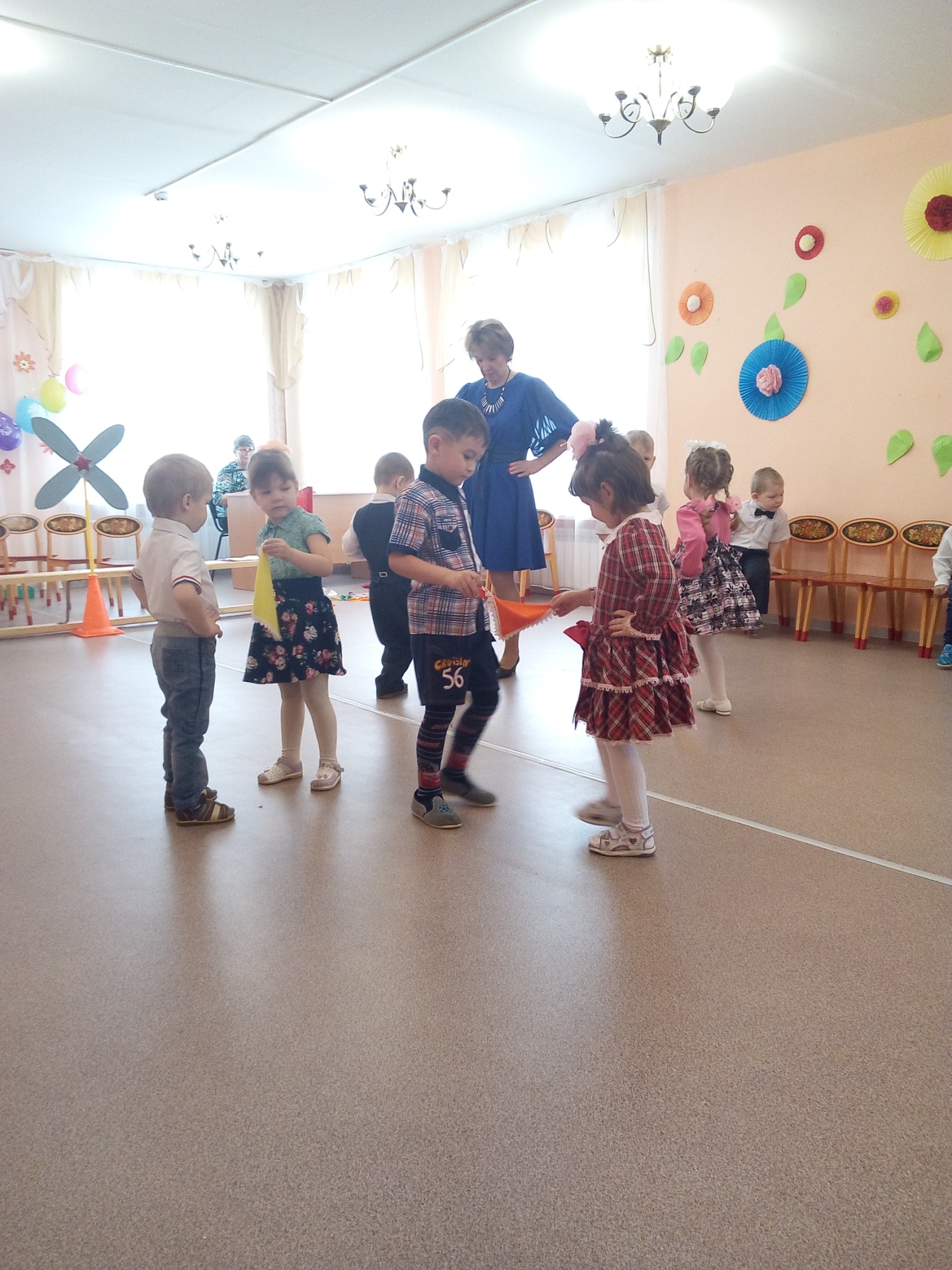 Ведущий: Музыкальные подарки мамам и бабушкам дети подарили, но в самолете есть посылка в ней небольшие подарки- сувениры изготовленные своими руками для мам и бабушек, раздает их присутствующим привлекая детей.Вед: Мам дорогих в этот день поздравляем         Подарки чудесные мы им вручаем?         Примите подарки от ваших ребят,         Их сделал наш дружный, веселый детсад!(звучит муз. сопровождение)На дне коробки бутафорская большая конфета.Вед: Моя конфета не простая, а с секретом! Вот смотрите!(разворачивает конфету с одной стороны) Раз! Два! Три! (высыпает конфеты на стол).Угощает всех конфетами.Мамин праздникДень сегодня, день сегодняДень хороший самый,Всюду праздник, всюду праздник,Праздник нашей мамы.     Мы пришли с цветами     К нашей милой маме,     Их сажали, поливали     И сорвали сами.Будь здорова, бабушка!Мы для милой бабушки песенку споём.Бабушку поздравим с женским днём!Припев:  Бабушка, бабушка, бабушка родная,                 Самая любимая, моя ты дорогая!Первые подснежники я дарю тебе,Пусть они напомнят о весне!Припев: